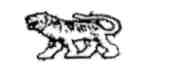 АДМИНИСТРАЦИЯ ГРИГОРЬЕВСКОГО СЕЛЬСКОГО ПОСЕЛЕНИЯМИХАЙЛОВСКОГО МУНИЦИПАЛЬНОГО РАЙОНАПРИМОРСКОГО КРАЯ П О С Т А Н О В Л Е Н И Е30.12. 2019г .                             с.Григорьевка                                                  №57                                         О внесении изменений в постановление от 15.05.2018г №42 «Об утверждении Порядка разработки и утверждения  схемы  размещения нестационарных торговых объектов на территории Григорьевского сельского поселения»    Руководствуясь Федеральным законом от 06.10.2003г. № 131-ФЗ «Об общих принципах организации местного самоуправления в Российской Федерации», Приказом департамента лицензирования и торговли Приморского края от 15.12.2015г. № 114 «Об утверждении Порядка разработки и утверждения  органами местного самоуправления Приморского края схем размещения нестационарных торговых объектов» (в ред. Приказов департамента лицензирования и торговли Приморского края от 12.04.2018 N 29, от 25.02.2019 N 15, от 29.05.2019 N 54), Уставом Григорьевского сельского поселения, администрация Григорьевского сельского поселенияПОСТАНОВЛЯЕТ:  1. Внести в постановление от 15.05.2018г №42 «Об утверждении Порядка разработки и утверждения  схемы  размещения нестационарных торговых объектов на территории Григорьевского сельского поселения» следующие изменения:     1.1 Изложить абзац первый пункта 2.5 в следующей редакции:"Схема утверждается органами местного самоуправления в табличной форме и в форме картографического материала с отображением мест размещения нестационарных торговых объектов, с указанием координат характерных точек границ земельных участков, занятых указанными объектами в местной системе координат МСК-25.";     1.2. Изложить абзац четвертый пункта 3.2 в следующей редакции:
"органом государственной власти Приморского края в области земельных отношений (если Схема предусматривает размещение нестационарных торговых объектов на земельных участках, находящихся в собственности Приморского края);".Обнародовать настоящее постановление в местах, установленных Уставом Григорьевского сельского поселения.     3. Контроль за исполнением настоящего постановления возложить на  специалиста администрации Григорьевского сельского поселения Л.Ф. Заставную. Глава Григорьевского сельского поселения -Глава администрации поселения			                          А.С. Дрёмин